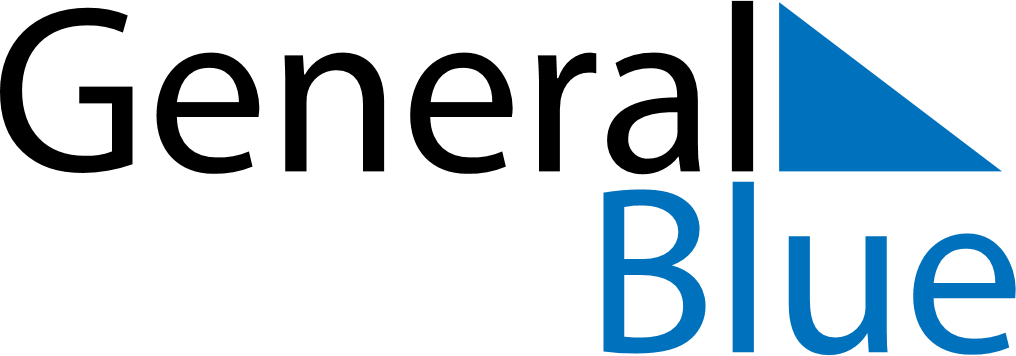 June 2024June 2024June 2024June 2024June 2024June 2024June 2024Lushan, Guizhou, ChinaLushan, Guizhou, ChinaLushan, Guizhou, ChinaLushan, Guizhou, ChinaLushan, Guizhou, ChinaLushan, Guizhou, ChinaLushan, Guizhou, ChinaSundayMondayMondayTuesdayWednesdayThursdayFridaySaturday1Sunrise: 5:55 AMSunset: 7:37 PMDaylight: 13 hours and 42 minutes.23345678Sunrise: 5:55 AMSunset: 7:38 PMDaylight: 13 hours and 42 minutes.Sunrise: 5:55 AMSunset: 7:38 PMDaylight: 13 hours and 43 minutes.Sunrise: 5:55 AMSunset: 7:38 PMDaylight: 13 hours and 43 minutes.Sunrise: 5:55 AMSunset: 7:39 PMDaylight: 13 hours and 44 minutes.Sunrise: 5:55 AMSunset: 7:39 PMDaylight: 13 hours and 44 minutes.Sunrise: 5:55 AMSunset: 7:40 PMDaylight: 13 hours and 45 minutes.Sunrise: 5:54 AMSunset: 7:40 PMDaylight: 13 hours and 45 minutes.Sunrise: 5:54 AMSunset: 7:40 PMDaylight: 13 hours and 46 minutes.910101112131415Sunrise: 5:54 AMSunset: 7:41 PMDaylight: 13 hours and 46 minutes.Sunrise: 5:54 AMSunset: 7:41 PMDaylight: 13 hours and 46 minutes.Sunrise: 5:54 AMSunset: 7:41 PMDaylight: 13 hours and 46 minutes.Sunrise: 5:54 AMSunset: 7:42 PMDaylight: 13 hours and 47 minutes.Sunrise: 5:54 AMSunset: 7:42 PMDaylight: 13 hours and 47 minutes.Sunrise: 5:55 AMSunset: 7:42 PMDaylight: 13 hours and 47 minutes.Sunrise: 5:55 AMSunset: 7:43 PMDaylight: 13 hours and 48 minutes.Sunrise: 5:55 AMSunset: 7:43 PMDaylight: 13 hours and 48 minutes.1617171819202122Sunrise: 5:55 AMSunset: 7:43 PMDaylight: 13 hours and 48 minutes.Sunrise: 5:55 AMSunset: 7:44 PMDaylight: 13 hours and 48 minutes.Sunrise: 5:55 AMSunset: 7:44 PMDaylight: 13 hours and 48 minutes.Sunrise: 5:55 AMSunset: 7:44 PMDaylight: 13 hours and 48 minutes.Sunrise: 5:55 AMSunset: 7:44 PMDaylight: 13 hours and 48 minutes.Sunrise: 5:56 AMSunset: 7:44 PMDaylight: 13 hours and 48 minutes.Sunrise: 5:56 AMSunset: 7:45 PMDaylight: 13 hours and 48 minutes.Sunrise: 5:56 AMSunset: 7:45 PMDaylight: 13 hours and 48 minutes.2324242526272829Sunrise: 5:56 AMSunset: 7:45 PMDaylight: 13 hours and 48 minutes.Sunrise: 5:56 AMSunset: 7:45 PMDaylight: 13 hours and 48 minutes.Sunrise: 5:56 AMSunset: 7:45 PMDaylight: 13 hours and 48 minutes.Sunrise: 5:57 AMSunset: 7:45 PMDaylight: 13 hours and 48 minutes.Sunrise: 5:57 AMSunset: 7:45 PMDaylight: 13 hours and 48 minutes.Sunrise: 5:57 AMSunset: 7:46 PMDaylight: 13 hours and 48 minutes.Sunrise: 5:58 AMSunset: 7:46 PMDaylight: 13 hours and 48 minutes.Sunrise: 5:58 AMSunset: 7:46 PMDaylight: 13 hours and 47 minutes.30Sunrise: 5:58 AMSunset: 7:46 PMDaylight: 13 hours and 47 minutes.